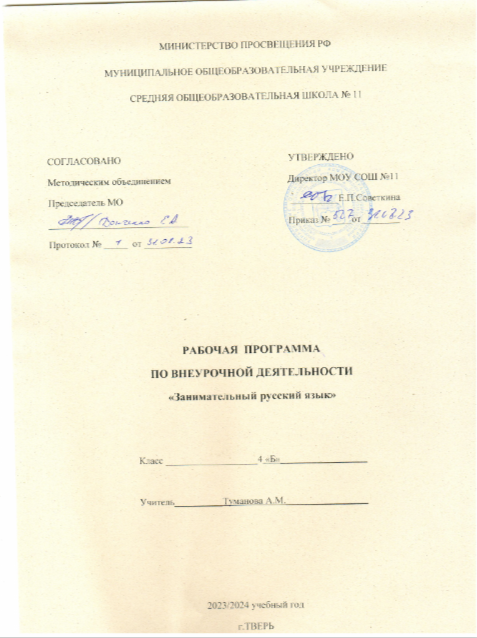 Пояснительная запискаРабочая программа по русскому языку «Занимательный русский язык» разработана в соответствии с требованиями Федерального государственного образовательного стандарта основного общего образования. Программа составлена на основе авторской программы Л.В. Мищенковой. Курс «Занимательный русский язык» разработан как дополнение к курсу «РПС» (развитие познавательных способностей) для начальной школы.  Основной целью педагога является через игру, занимательные упражнения прививать любовь к русскому языку, сформировать коммуникативные компетенции учащихся, навык грамотного, безошибочного письма как показателя общей культуры человека.Цель курса: расширить, углубить и закрепить у младших школьников знания по русскому языку, показать учащимся, что грамматика русского языка не свод скучных и трудных правил для запоминания, а увлекательное путешествие по русскому языку на разных ступенях обучения.	Задачи курса:- развитие интереса к русскому языку как к учебному предмету;- пробуждение потребности у учащихся к самостоятельной работе над познанием родного языка;- развитие мотивации к изучению русского языка;- развитие творчества и обогащение словарного запаса;- совершенствование общего языкового развития учащихся;- углубление и расширение знаний и представлений о литературном языке.- формирование и развитие у учащихся разносторонних интересов, культуры мышления.- приобщение школьников к самостоятельной исследовательской работе;- развивать умение пользоваться разнообразными словарями;- учить организации личной и коллективной деятельности в работе с книгой.На курс «Занимательный русский язык» в 4 классе отводится 1 час в неделю (34 учебных недели), всего 34 часа. Планируемые результаты освоения курса внеурочной деятельностиЛичностные результатыОбучающийся получит возможность для формирования следующих общих личностных результатов:- представление о своей этнической принадлежности;- становление чувства любви к Родине, чувства гордости за свою Родину, народ, за великое достояние российского народа — русский язык;- представление об окружающем ученика мире (природа, малая родина, люди и их деятельность);- осмысление необходимости бережного отношения к природе и всему живому на Земле; - осознание положительного отношения к народам, говорящим на разных языках, и их родным языкам;- представление о языке как развивающемся явлении; представление о своей родословной, о достопримечательностях своей малой родины;- положительное отношение к языковой деятельности;- заинтересованность в выполнении языковых и речевых заданий и в проектной деятельности;- понимание нравственного содержания поступков окружающих людей, ориентация в поведении на принятые моральные нормы;- развитие чувства прекрасного и эстетических чувств через выразительные возможности языка, анализ пейзажных зарисовок и репродукций картин и др.;- этические чувства (доброжелательность, сочувствие, сопереживание, отзывчивость, совесть и др.); понимание чувств одноклассников, учителей.- развитие навыков сотрудничества с учителем, взрослыми, сверстниками в процессе совместной деятельности на уроке и при выполнении проектной деятельности;- представление о бережном отношении к материальным ценностям; развитие интереса к проектно-творческой деятельности Метапредметные результатыРегулятивные УУД:- самостоятельно формулировать тему и цели урока; - составлять план решения учебной проблемы совместно с учителем; - работать по плану, сверяя свои действия с целью, корректировать свою деятельность; - в диалоге с учителем вырабатывать критерии оценки и определять степень успешности своей работы и работы других в соответствии с этими критериями. Познавательные УУД:- перерабатывать и преобразовывать информацию из одной формы в другую (составлять план, таблицу, схему); - пользоваться словарями, справочниками; - осуществлять анализ и синтез; - устанавливать причинно-следственные связи; - строить рассуждения; Коммуникативные УУД:-адекватно использовать речевые средства для решения различных коммуникативных задач; владеть монологической и диалогической формами речи. - высказывать и обосновывать свою точку зрения; - слушать и слышать других, пытаться принимать иную точку зрения, быть готовым корректировать свою точку зрения; - договариваться и приходить к общему решению в совместной деятельности; - задавать вопросы. Предметные результатыОбучающиеся научатся:-отличительные признаки основных языковых единиц;- основные термины и понятия, связанные с лексикой, синтаксисом, фонетикой, морфологией, орфографией;-значимые части слова;-основные орфографические и пунктуационные правила;-о некоторых нормах русского языка: орфоэпических, словоупотребительных;-признаки изученных частей речи;- типы предложений по цели высказывания и эмоциональной окраске;Обучающиеся получат возможность научиться:-четко артикулировать слова, воспринимать и воспроизводить интонацию речи;- подбирать антонимы, синонимы, фразеологические обороты;- различать слова- паронимы, омонимы, архаизмы, неологизмы;- пользоваться орфографическим, словобразовательным, фразеологическим, этимологическими словарями-анализировать и кратко характеризовать звуки речи, состав слова, части речи, предложение;-находить способ проверки написания слова (в том числе по словарю);-создавать несложные монологические тексты на доступные детям темы в форме повествования и описания;использовать приобретенные знания и умения в практической деятельности и повседневной жизни.Содержание курса внеурочной деятельностиТема 1. Фонетика.Теория: расширение знаний о звуках русского языка, «мозговой штурм».Практика: игра «Исправь ошибки», работа с произведениями, где допущены орфографические ошибки, творческие задания для формирования орфографической зоркости.Тема 2. Словообразование.Теория: расширение знаний о частях слова, их значении в словообразовании, «мозговой штурм».Практика: игры на превращения слов, работа со схемами, шарады, логически-поисковые задания на развитие познавательного интереса к русскому языку.Тема 3. Лексика.Теория: беседа о богатстве лексики русского языка «добрыми словами», знакомство со словами-неологизмами и архаизмами, фразеологизмами русского языка.Практика: игры на расширение словарного запаса школьников, работа со словарями и энциклопедиями, активное использование в речи фразеологических оборотов, логически-поисковые задания на развитие познавательного интереса к русскому языку.Тема 4. Морфология.Теория: расширение знаний о частях речи, их морфологических признаках.Практика: игры на знание частей речи, расшифровывание фраз и текстов, логически-поисковые задания на развитие познавательного интереса к русскому языку.Тема 5. Пословицы и поговорки.Практика: активное использование в речи пословиц и поговорок, подбор пословиц к заданной ситуации.Тема 6. Игротека.Практика: логически-поисковые задания, направленные на развитие познавательных способностей, отгадывание загадок, разгадывание кроссвордов, криптограмм, игры на знание и развитие интереса к родному языку, на проверку знаний по русскому языку.Тематическое планированиеУчебно-методическое и материально-техническое обеспечение образовательного процессаПрограмма курса РПС (развитие познавательных способностей), Л. Мещенкова.Л.В. Мищенкова «Занимательный русский язык». Методическое пособие. 4 класс.Л.В. Мищенкова «Занимательный русский язык». Рабочая тетрадь. 2 части. 4 класс.С.А. Сидорова «Игры-загадки на уроках русского языка в начальной школе».И.Н. Садовникова «Нарушение письменной речи у младших школьников».Т.В. Розе. Большой фразеологический словарь для детей.Печатные пособияТаблицы гигиенических требований к положению тетради, ручки, к правильной посадке.Таблицы в соответствии с основными разделами программы 3 класса.Наборы сюжетных картинок (предметных, цифровых) в соответствии с тематикой.Репродукции картин в соответствии с тематикой и видами работы, указанными в программе и методических пособиях.Словари всех типов по русскому языку.Учебно-практическое и учебно-лабораторное оборудованиеПростейшие школьные инструменты: ручка, карандаши цветные и простой, линейка, ластик.Материалы: бумага (писчая).Экранно-звуковые пособияВидеофильмы, соответствующие тематике программы «Занимательный русский язык».Мультимедийные (цифровые) образовательные ресурсы, соответствующие тематике программы «Занимательный русский язык».Технические средстваКлассная доска (магнитная) с набором приспособлений для крепления таблиц.Персональный компьютер.Проектор.Интерактивная доска.Оборудование классаУченические столы двухместные с комплектом стульев.Стол учительский с тумбой.Шкафы для хранения учебников, дидактических материалов, пособий, учебного оборудования и пр.№Тема урокаВиды деятельностиРезультаты изучения курсаКол-во часовДата проведенияДата проведения№Тема урокаВиды деятельностиРезультаты изучения курсаКол-во часовПоплануПофакту1И снова о русском языке…И снова о русском языке! Беседа о красоте и богатстве народной речи. Регулятивные: планировать (совместно с учителем) свои действия в соответствии с поставленной задачей и условиями её реализации;Познавательные: делать выводы в результате совместной работы класса и учителя;Коммуникативные: выбирать адекватные речевые средства в диалоге учителем и одноклассниками;12Крылатые слова и афоризмыБеседа о богатстве лексики русского языкаРегулятивные: принимать и сохранять цель и учебную задачуПознавательные: составлять небольшие собственные тексты по пред­ложенной теме, рисунку;Коммуникативные: задавать вопросы, адекватные речевой ситуации, отвечать на вопросы других; строить понятные для партнёра высказывания13Копилка занимательных заданийКонкурс на знание пословиц и поговорокРегулятивные: действовать по намеченному плану, а также по инструкциям, содержащимся в речи учителя, учебника;Коммуникативные: сотрудничать с одноклассниками при выполнении учебной задачиПознавательные: строить несложные рассуждения, делать выводы14ИгротекаИграть со словарными словамиРегулятивные: планировать (совместно с учителем) свои действия в соответствии с поставленной задачей и условиями её реализацииПознавательные: работать с графической информацией,Коммуникативные: выбирать адекватные речевые средства в диалоге учителем и одноклассниками;15Об именахКакие бывают имена? Разнообразие имён и их форм.Познавательные: использовать приём планирования учебных действий при определении с опорой на заданный алгоритм безударного и ударного гласного звука в слове; подборе проверочного слова;Регулятивные: оценивать результаты выполненного заданияКоммуникативные: сотрудничать с одноклассниками при выполнении учебной задачи: распределять роли при чтении диалога16О русских фамилияхДревнерусские имена.Коммуникативные: оформлять свои мысли в устной и письменной форме (на уровне предложения или небольшого текста Регулятивные: выполнять учебные действия, используя устную, письменную речь, а также речь про себя Познавательные: работать с информацией, представленной в разных формах (текст, рисунок, таблица, схема) под руководством учителя и самостоятельно17В поисках сбежавших головоломокДидактические игры, направленные на развитие познавательного интереса к русскому языку. Регулятивные: понимать учебную задачу урока и стремиться её выполнить; планировать своё действие в соответствии с поставленной задачей.Познавательные: использовать знаково-символические средства, в том числе модели.Коммуникативные: формулировать собственное мнение и позицию18ИгротекаПодбирать рифмующиеся слова.Сочинять рифмовкиРегулятивные: принимать и сохранять цель и учебную задачуПознавательные: работать с информацией, представленной в разных формах (текст, рисунок, таблица, схема) под руководством учителя и самостоятельноКоммуникативные: слушать собеседника и понимать речь других; 19Мы играем в логогрифыЗнакомство с происхождением шарад и логогрифов. Составление и разгадывание шарад и логогрифов. Иллюстрирование слов ответовРегулятивные: планировать решение учебной задачи Познавательные: умение осознанно и произвольно строить речевое высказывание в устной и письменной форме             Коммуникативные: вступать в учебное сотрудничество с одноклассниками, участвовать в совместной деятельности, оказывать взаимопомощь, осуществлять взаимоконтроль;110Учимся распознавать речевые ошибкиУчимся распознавать речевые ошибки.Коммуникативные: оформлять свои мысли в устной и письменной форме (на уровне предложения или небольшого текста Регулятивные: выполнять учебные действия, используя устную, письменную речь, а также речь про себя Познавательные: работать с информацией, представленной в разных формах (текст, рисунок, таблица, схема) под руковод­ством учителя и самостоятельно111Коллекция заморочекЗнакомство с историей изобретения анаграмм и метаграмм, с авторами, использовавшими в своем творчестве анаграммы и метаграммы. Ввод понятий «анаграмма» и «метаграмма».Регулятивные: планировать решение учебной задачи: выстраивать последовательность необходимых операций (алгоритм действий); преобразовывать практическую задачу в познавательную; Коммуникативные: осознавать, высказывать и обосновывать свою точку зрения; выражать свои мысли, чувства в словесной форме.Познавательные: понимать зависимость характера речи (построения высказывания, выбора языковых средств) от задач и ситуации общения; кратко обосновывать выбор.112ИгротекаТворческие задания для формирования орфографической зоркости.Регулятивные: проявлять познавательную инициативу в учебном сотрудничествеПознавательные: вступать в учебное сотрудничество с одноклассниками, участвовать в совместной деятельности, оказывать взаимопомощь, осуществлять взаимоконтрольКоммуникативные: признавать существование различных: точек зрения; воспринимать другое мнение и позицию;113Ох уж эти фразеологизмы!...Выяснить значение фразеологизмов: «три кита», «ход конем» и т.д.Регулятивные: контролировать процесс и результаты своей деятельности,Познавательные: строить сообщения в устной и письменной формеКоммуникативные: формулировать собственное мнение и аргументировать его;114Работаем над рифмамиБеседа о рифмах.Регулятивные: высказывать свои предположения относительно способа решения учебной задачиПознавательные: осуществлять под руководством учителя поиск нужной информации в соответствии с поставленной задачей в учебнике и учебных пособияхКоммуникативные: задавать вопросы, адекватные речевой ситуации, отвечать на вопросы других; строить понятные для партнёра высказывания115Словесные забавыИгра «Прятки» Нахождение в составе слов другие слова.Регулятивные: проявлять познавательную инициативу в учебном сотрудничествеПознавательные: вступать в учебное сотрудничество с одноклассниками, участвовать в совместной деятельности, оказывать взаимопомощь, осуществлять взаимоконтрольКоммуникативные: признавать существование различных: точек зрения; воспринимать другое мнение и позицию;116ИгротекаИгра «Слова рассыпались»Регулятивные: контролировать процесс и результаты своей деятельностиПознавательные: строить сообщения в устной и письменной формеКоммуникативные: формулировать собственное мнение и аргументировать его;117Продолжаем работу над фразеологизмамиНахождение фразеологизмов в речи. Замена словосочетаний фразеологизмами.Регулятивные: самостоятельно организовывать свое рабочее место                                 Познавательные: осуществлять анализ, синтез, классификацию языкового материала по заданным критериям                Коммуникативные: выполнять учебные действия, используя речь про себя118Русские пословицы и поговоркиОтличие поговорки от пословицы. Скрытый смысл пословицыРегулятивные: соотносить выполненное задание с образцом, предложенным учителем: корректировать выполнение задания в дальнейшем.Познавательные: наблюдать и делать самостоятельные   простые выводы                           Коммуникативные: выполняя различные роли в группе, сотрудничать в совместном решении проблемы119Ассорти для любителей русского языкаЧто такое «палиндромы». Решение занимательных заданийКоммуникативные: оформлять свои мысли в устной и письменной форме (на уровне предложения или небольшого текста Регулятивные: выполнять учебные действия, используя устную, письменную речь, а также речь про себя Познавательные: работать с информацией, представленной в разных формах (текст, рисунок, таблица, схема) под руководством учителя и самостоятельно120ИгротекаПовторение: пословицы, поговорки, фразеологизмыРегулятивные: планировать (совместно с учителем) свои действия в соответствии с поставленной задачей и условиями её реализации;Познавательные: делать выводы в результате совместной работы класса и учителя;Коммуникативные: выбирать адекватные речевые средства в диалоге учителем и одноклассниками;121И снова о фразеологизмахФразеологизм и похожее словосочетание (важный человек, важная птица)Регулятивные: принимать и сохранять цель и учебную задачуПознавательные: составлять небольшие собственные тексты по предложенной теме, рисунку;Коммуникативные: задавать вопросы, адекватные речевой ситуации, отвечать на вопросы других; строить понятные для партнёра высказывания122Однородные члены предложенияВыделение однородных членов предложенияРегулятивные: оценивать результаты выполненного задания:Познавательные: находить информацию (текстовую, графическую, изобразительную) в учебнике, анализировать ее содержание Коммуникативные: сотрудничать с одноклассниками при выполнении учебной задачи 123Ошибочка вышла!...Решение занимательных заданийРегулятивные: принимать и сохранять цель и учебную задачу;Познавательные: работать с информацией, представленной в разных формах (текст, рисунок, таблица, схема) под руковод­ством учителя и самостоятельноКоммуникативные: слушать собеседника и понимать речь других;124ИгротекаПовторение: однородные члены предложения, фразеологизмы. История происхождения и значение фразеологизма «краеугольный камень»Регулятивные: высказывать свои предположения относительно способа решения учебной задачиПознавательные: осуществлять под руководством учителя поиск нужной информации в соответствии с поставленной задачей в учебнике и учебных пособияхКоммуникативные: принимать участие в диалоге, общей беседе, выполняя правила речевого поведения (не перебивать, выслушивать собеседника, стремиться понять его точку зрения и др.)125Про омонимы и их разновидностиОмонимы- слова, схожие по звучанию, но различные по лексическому значению.Регулятивные: умение вычитывать информацию из текста.Коммуникативные: использование правил, таблиц для подтверждения своей позиции.Познавательные: умение задавать вопросы, отвечать на вопросы других; строить предложения для решения определённой речевой задачи; работать с разными видами информации (представленными в текстовой форме, правил, дидактических иллюстраций126Еще немного фразеологизмовФразеологизмы-синонимы, фразеологизмы-антонимы. Вычленение фразеологизмов из текста. Замена словосочетаний фразеологизмами.Регулятивные: выполнять учебные действия, используя устную, письменную речь, а также речь про себя Познавательные: работать с информацией, представленной в разных формах (текст, рисунок, таблица, схема) под руководством учителя и самостоятельноКоммуникативные: оформлять свои мысли в устной и письменной форме (на уровне предложения или небольшого текста 127В стране ПеревертундииРешение занимательных заданийПознавательные: работать с орфоэпическим словарём, находить в нём нужную информацию о произношении слова. Регулятивные: оценивать результаты выполненного задания Коммуникативные: сотрудничать с одноклассниками при выполнении учебной задачи128ИгротекаПовторение: омонимы и их разновидности; история происхождения и значения фразеологизмов: «закусить удила», «попасть впросак» Регулятивные: принимать и сохранять цель и учебную задачуПознавательные: устанавливать причинно-следственные связи в изучаемом круге явлений, строить рассуждения в форме простых суждений об объектеКоммуникативные: принимать участие в диалоге, общей беседе, выпол­няя правила речевого поведения (не перебивать, выслушивать собеседника, стремиться понять его точку зрения и др.);129Что такое «паронимы»Смысл понятия «паронимы». Различение паронимовРегулятивные: высказывать свои предположения относительно способа решения учебной задачиПознавательные: работать с информацией, представленной в разных формах (текст, рисунок, таблица, схема) под руководством учителя и самостоятельноКоммуникативные: формулировать собственное мнение и аргументировать его;130Запоминаем словарные словаИгры со словарными словамиРегулятивные: планировать (совместно с учителем) свои действия в соответствии с поставленной задачей и условиями её реализации;Познавательные: делать выводы в результате совместной работы класса и учителя;Коммуникативные: слушать собеседника и понимать речь других; 13131 июняРешение занимательных заданийРегулятивные: выполнять действия по намеченному плану, а также по инструкциям, содержащимся в источниках информации (в заданиях учебника, в справочном материале учебника, в памятках);Познавательные: ориентироваться в учебнике (на форзацах, шмуцтитулах, страницах учебника, в оглавлении, условных обозначениях, словарях учебника);Коммуникативные: слушать собеседника и понимать речь других; 132ИгротекаПовторение: паронимы, словарные словаРегулятивные: оценивать результаты выполненного задания; Умение осознанно и произвольно строить речевое высказывание в устной и письменной форме             Познавательные: работать с графической информациейКоммуникативные: осуществлять сотрудничество в парах при выполнении учебных задач и при работе со знаковой информацией форзаца учебника              133Повторяем…Русские имена и фамилии. Афоризмы и логогрифы. Названия рифм. Происхождение и значение фразеологизма «Как Мамай прошел». Речевые ошибки.Регулятивные: оценивать результаты выполненного задания              Познавательные: осуществлять под руководством учителя поиск нужной информации в соответствии с поставленной задачей в учебнике и учебных пособияхКоммуникативные: сотрудничать с одноклассниками при выполнении учебной задачи 134Повторяем…Русские имена и фамилии. Афоризмы и логогрифы. Названия рифм. Происхождение и значение фразеологизма «Как Мамай прошел». Речевые ошибки.Регулятивные: оценивать результаты выполненного задания              Познавательные: осуществлять под руководством учителя поиск нужной информации в соответствии с поставленной задачей в учебнике и учебных пособияхКоммуникативные: сотрудничать с одноклассниками при выполнении учебной задачи1Итого  34